PEDDLER PERMIT APPLICATION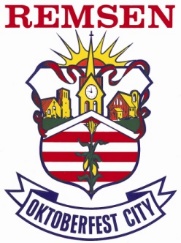 CITY OF REMSEN  |  REMSEN MUNICIPAL UTILITIES008 W 2nd STREET  | 712-786-2136VEHICLE:DESCRIPTIONS:APPLICANT MUST LIST THREEE (3) FORMER LOCATIONS OF BUSINESS.LENGTH OF PERMIT          ______1 DAY ($5.00)    ______ 1 WEEK ($25.00)    ______ 6 MONTHS ($100.00)    ______ 1 YEAR ($175.00)A FEE OF $2.00 SHALL BE PAID AT THE TIME OF FILING TO COVER COST OF INVESTIGATING THE FACES STATED THEREIN. *OBTAINING A LICENSE CAN TAKE UP TO 24 REGULAR BUSINESS HOURS.APPLICANT MUST PRODUCE DRIVER’S LICENSE OR OTHER POSITIVE I.D. WITH PHOTO UPON APPLICATION. PHOTO MAY BE TAKEN UPON APPLICATION AND WILL REMAIN WITH CITY.In signing the application, I authorize a review of and full discloser of all records concerning myself to any duly authorized agent of the City of Remsen, Iowa, whether said records are of public, private, or confidential nature, including criminal histories. All information that I have provided is true and accurate to the best of my knowledge.Applicant Signature: ____________________________________________________________________ Date: _______________________122.02 DEFFINITIONS. For use in this chapter the following terms are defined:PEDDLER- means any person carrying goods or merchandise who sells or offers for sale for immediate delivery such goods or merchandise from house to house or upon the public street.SOLICITOR- means any person who solicits or attempts to solicit from house to house or upon the public street any contribution or donation or any order for goods, services, subscriptions, or merchandise to be delivered at a future date.122.03 LICENSE REQUIRED. Any person engaging in peddling, soliciting or in the business of a transient merchant in the City without first obtaining a license as herein provided is in violation of this chapter.122.05 LICENSE FEES. The following license fees shall be paid to the City of Remsen prior to the issuance of any license.Solicitors- In addition to the application fee for each person actually soliciting (principal or agent), a fee for the principal of $10.00 per year.Peddler1 Day ($5.00)1 Week ($25.00)6 Months ($100.00)1 Year ($125.00)122.08 DISPLAY OF LICENSE. Each solicitor or peddler shall keep such license in possession at al times while doing business in the City and shall, upon the request of prospective customers, exhibit the license as evidence of compliance with all requirements of this chapter.122.09 LICENSE NOT TRANSFERABLE. Licenses issued under the provisions of this chapter are not transferable in any situation and are to be applicable only to the person filing the application.122.05 TIME RESTRICTION. All peddler’s and solicitor’s licenses shall provided that said licenses are in force and effect only between the hours of 8:00a.m. and 5:00 p.m.OFFICE USE ONLYName (Last, First, Middle):Date:Permanent Address):Phone:Local Address: Local Address: Company Name:Company Address:Phone:Nature of Business:Make:Year:License Plate Number:State:Height:WeightEyes:Hair:Gender:Race:DOB:Social Security:Former Location (1)Former Location (2)Former Location (3)City/StateContact InformationLicense (Copy Included)Application is:                                    Approved                                        DeniedApplication is:                                    Approved                                        DeniedApplication is:                                    Approved                                        DeniedApplication is:                                    Approved                                        DeniedApplication CompletedCopy of Photo ID providedAll fees paid to the CityReference/Record Check Complete